Oxford International Academy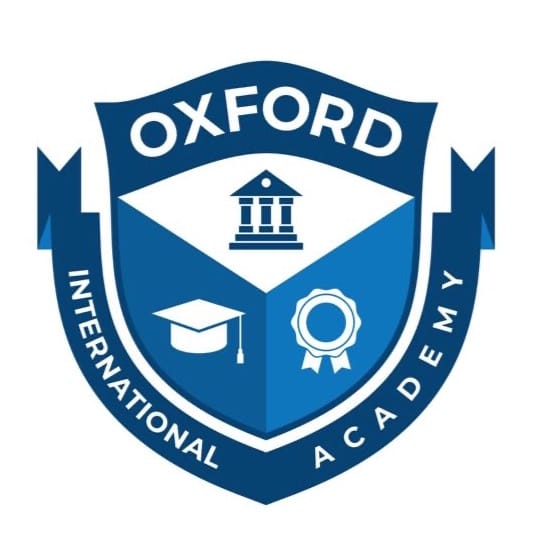 Istanbulاللغة الإنجليزية العامةدورات متخصصةتعمل جميع الدورات من الاثنين إلى الجمعة في ثلاث نوبات (صباحًا ، بعد الظهر ، ومساءً)                 تبدأ الفصول الصباحية في الساعة 10 صباحًا وتنتهي في الساعة 2 مساءً  تبدأ فصول ما بعد الظهيرة من الساعة 3 مساءً حتى 7 مساءً ، بينما تبدأ الدروس المسائية في الساعة 7 مساءً وتنتهي في الساعة 10 مساءًعرض خاص خلال شهر أيلول(ديسمبر) تخفيض بنسبة ( 10%) (1200 ليرة تركية لكل كورس) على جميع كورسات اللغة الإنكليزية العامة جميع المستويات.عرض خاص خلال شهر أيلول(ديسمبر) تخفيض بنسبة ( 10%) (2700 ليرة تركية) على  كورسات( IELTS & TOEFL iBT )عرض خاص خلال شهر أيلول(ديسمبر) تخفيض بنسبة ( 10%) (2700 ليرة تركية لكل كورس) على  كورسات (SAT)السعر المدة الدراسية للمستوى الواحدالمستويات١٣٤٠ ليرة تركية لكل كورس١٤٠ ساعةالكورس الأول ٧٠ ساعة الكورس الثاني ٧٠ ساعة A1مبتدىء ١٣٤٠ ليرة تركية لكل كورس١٤٠ ساعةالكورس الأول ٧٠ ساعة الكورس الثاني ٧٠ ساعةA2إبتدائي١٣٤٠ ليرة تركية لكل كورس١٤٠ ساعةالكورس الأول ٧٠ ساعة الكورس الثاني ٧٠ ساعةB1ماقبل المتوسط١٣٤٠ ليرة تركية لكل كورس١٤٠ ساعةالكورس الأول ٧٠ ساعة الكورس الثاني ٧٠ ساعةB2متوسط١٣٤٠ ليرة تركية لكل كورس١٤٠ ساعةالكورس الأول ٧٠ ساعة الكورس الثاني ٧٠ ساعةC1فوق المتوسط١٣٤٠ ليرة تركية لكل كورس١٤٠ ساعةالكورس الأول ٧٠ ساعة الكورس الثاني ٧٠ ساعةC2متقدمالسعرالمدة الدراسية اسم الكورس٣٠٠٠ ليرة تركية٨٠ ساعةIELTS٣٠٠٠ ليرة تركية٨٠ ساعةTOEFL iBT٣٠٠٠ ليرة تركية٨٠ ساعةSAT